						Shopping list 
We are particularly short of
✱ Tinned veg				✱ Tinned fruit				✱ Custard
✱ Instant mash				✱ Cuppa soup 			✱ Shampoo
✱ Instant desserts			✱ Rice pudding
 
We are also looking for 
✔ Cold tinned meat			✔ Tinned fish			✔ Rice
✔ Tinned potatoes			✔ Tinned tomatoes 		✔ Ketchup
✔ Household cleaning		✔ UHT milk				✔ Squash 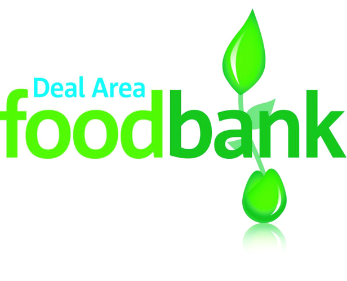 Thank you so much for your support which enables us to help people in food crisis in the Deal Area.DONATE HEREDeal Area Emergency Foodbank, registered as a charity in England and Wales no 1158590, www.dealarea.foodbank.org.uk